Der Nasenbär1	Beantwortet mit Hilfe des Hörtextes die folgenden Fragen.A	Wie wird der Nasenbär noch genannt? B	Wo befindet sich der Lebensraum des Nasenbären? C	Mit welchem Körperteil spüren die Nasenbären ihre Nahrung auf? D	Was machen die Nasenbären mit ihrem gefundenen Fressen? E	Warum sind die Nasenbären geschickte Kletterer?2	Überprüft die Aussagen zum Nasenbären, indem ihr das entsprechende Kästchen ankreuzt.Name:Klasse:Datum:Seite 1 von 1Hör-
verstehen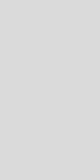 richtigfalschADie Weibchen sind bei den Nasenbären die meiste Zeit des Jahres Einzelgänger.BWährend der Paarungszeit tragen die Männchen Revierkämpfe aus.CNasenbären verständigen sich mit Fieplauten.DNasenbären bringen sich in Sicherheit, indem sie auf Bäume klettern.ENasenbären bringen sich in Sicherheit, indem sie sich in Höhlen verstecken.